SAN DIEGO RIVERSIDE CHARTER SCHOOL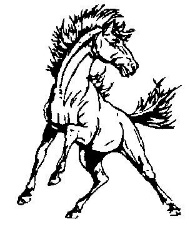 PO Box 99       Jemez Pueblo, New Mexico 87024             Phone: 575.834.7419Minutes of theGOVERNING COUNCIL MEETINGThursday, February 13th, 2019 – 6:00 PM by Phone ConferenceI.  	Call Meeting to OrderThe meeting was called to order by Margie Creel at 6:03 PM.  II.	Roll Call and Quorum VerificationMembers Present:					      	Members Not Present:  Margie Creel							Audrey Madalena	      Susan Bacca							Cornell Magdalena Bobbie ShendoGuests:  						      	Minutes: John Rodarte John Rodarte, Principal							                       Dorell Toya, Administrative AssistantPat Ferguson, TeacherMichael Holland, TeacherDon Lauser, TeacherRoll call was taken and quorum verified.  Council members present were provided copies of all meeting documents prior to the meeting. III.	Opening ActivitiesA.	Approval of February 13, 2020 Agenda (Discussion/Action)Ms. Creel asked for a motion to approve the Agenda. Ms. Bacca made a motion to approve the agenda and motions was seconded by Ms. Shendo.  No further discussion transpired.  The motion carried unanimously.  B.	Approval of Teacher Calendar Change Proposal (Discussion/Action)Over the course of two weeks, faculty and staff reviewed the current calendar and proposed a number of changes to the calendar.  The proposed changes were communicated by email to all Governing Council members prior to the meeting.  Mr. Rodarte presented a summary of the changes to the Governing Council at the meeting.Ms. Creel asked for a motion to approve the Teacher Calendar Change Proposal.    Ms. Bacca made a motion to approve Proposal as presented by email documentation.  Ms. Shendo seconded the motion.  No further discussion transpired.  The motion carried unanimously.  IV.	Public CommentA.	Public CommentMs. Creel expressed to SDRC staff that no ill will or intent to harm staff was present regarding any decision by the Governing Council in regards to the prior Calendar Revision.  She also expressed hope for collaboration with SDRC staff in planning the 2020-2021 school year.Mr. Holland expressed thanks to the Governing Council for their willingness to consider the Proposed Teacher Calendar Changes and for the action they took to pass those changes.  He also expressed that the faculty and staff of SDRC never perceived any prior action taken by the Governing Council as intent to cause harm.  He also expressed willingness to have SDRC faculty and staff collaborate with Governing Council members in the development of the 2020-2021 school year.XI.	AnnouncementsThe next meeting is scheduled for Wednesday, February 19th, 2019 at 6:00 PM at Sandia Casino.XII.	Meeting AdjournmentMs. Bacca moved to adjourn the meeting.  The motion was seconded by Ms. Shendo.  No further discussion transpired.  The motion carried unanimously.  The meeting adjourned at 6:15 PM.  